Year 4 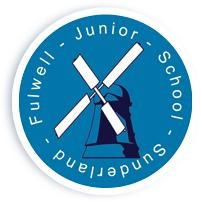 Long Term Curriculum CoverageTerm 		Text						Non-Fiction				NarrativeAutumn 1Voices in the ParkRecount  Write the same event in a variety of ways (3rd person), such as: story, letter, diary or a news reportPlan a complete story focusing on the organisation devices; times of day, repeated words and phrases, adverbial phrases and use of pronounsAutumn 2As You Like ItDiscussion Write a review of a book, story , character, exploring different viewpointsPlan and write a version of a familiar story with a focus on varied and rich vocabulary and a range of sentencesSpring 1Midnight FoxInstructions Write a procedural text using a range of organisational devices and language to support clarity and cohesionPlan a complete story identifying stages in the telling: introduction, build up, climax, resolution.  Organise paragraphs around a theme and include descriptive detail to evoke the setting and make it vivid.Spring 2FartherExplain  Write an explanation text in a personal and an impersonal style, adapting the use of language and grammar appropriatelyPlan and write a longer story including details of setting using figurative language to evoke mood and atmosphereSummer 1Lambton WormNon-Chronological ReportEither Write a comparative report based on notes taken from several sources or Write a comparative report in a particular form  e.g. Web PagePlan and write a story where the main character faces a problem that needs to be resolved.  Use different ways to introduce characters and connect paragraphs.  Develop settings using adjectives and figurative language to evoke time, place and moodSummer 2Miraculous Journey of Edward TulanePersuade Write an advert focusing on presentation of information; using exaggerated claims an tactics for grabbing the attention and a range of linguistic devicesWrite in role as a character from a story.  Include character descriptions designed to provoke sympathy or dislike in the reader